Prawidłowy rozwój mowy i języka dziecka w wieku przedszkolnymNie czekaj, ale zapobiegaj!To nieprawda, że:3-letnie dziecko ma prawo nie mówić lub posługiwać się wyłącznie sylabami.Wada wymowy minie w miarę dorastania,Skrócone wędzidełko (tzw. przyrośnięty język) powoduje opóźnienie rozwoju mowy dziecka; nie ćwiczone może jednak utrudnić prawidłową wymowę,Długotrwałe korzystanie przez dziecko smoczka lub picie z butelki czy ssanie palca nie wpływa na powstawanie wad zgryzu i wymowy.Sprawdź, czy Twoje dziecko potrafi:Naśladować konika klaskając językiem o podniebienie,Naśladować węża (ssssss…), chowając język za dolne zęby,Naśladować szum wiatru (szszsz…), unosząc język do góry,Dotknąć końcem języka do poszczególnych zębów.Rodzicu pamiętaj!Większość zaburzeń mowy można, zlikwidować, jeżeli terapia rozpocznie się w wieku przedszkolnym,Możesz zapobiec powstawaniu lub utrwaleniu się wady wymowy u Twojego dziecka, zgłaszając się do specjalisty –logopedy jak najwcześniej,Jeśli Twoje dziecko mówi nieprawidłowo, to nie jest to tylko problem mówienia, ale także przyczyna wielu niepowodzeń szkolnych np. trudności w czytaniu i pisaniu.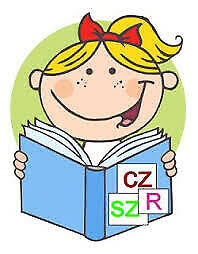 Przykładowe ćwiczenia logopedyczne do wykorzystania w domuĆwiczenia wstępne:Wykonuj starannie ćwiczenia, kontrolując poprawność ich wykonania w lustrze.- liczenie czubkiem języka zębów w górnym łuku zębowym;- dotykanie przednia częścią języka naprzemiennie górnego i dolnego wałka dziąsłowego; „Język skacze jak piłka;”- kląskanie „Konik;”- wypychanie językiem policzków „Kulka;”- zwijanie boków języka w kształt rurki i wydmuchiwanie przez nią powietrza;- wymawianie połączeń głoskowych (e-o, i-a, e-u) z wyraźną pracą warg;2. Ćwiczenia szeregu szumiącego i syczącego niwelujące najczęściej występujące wady wymowy dzieci w wieku przedszkolnym:Powtarzaj starannie sylaby:- żu, żo, ża, że, ży,użu, ożo, aża, yży, iży,- czu, czo, cza, cze, czy,uczu, oczo, acza, ecze, yczy, iczy,ucz, ocz, acz, ecz, icz, ycz,- dżu, dżo, dża, dże, dży,udżu, odżo, adża, edże, ydży. Narysuj czapkę dla Czesia.Powtarzaj starannie sylaby. Przy wymawianiu głoski „c” język chowamy za dolnymi zębami, usta w lekkim uśmiechu:cu, co, ca, ce, cy, ciucu, oco, aca, ycy, ici,cuc, coc, cac, cec, cicuc, oc, ac, ec, ic, yc,„Ciuciubabka”Cicho, cicho, cii, cii, cii,
ciocia śpi i babcia śpi.
A Marcinek he, he, he,
w ciuciubabkę bawi się.
Leci, leci ćma, do światła się pcha.
Koci, koci łapci, jak ciemno u babci. Narysuj coś na głoskę „ c”Powtarzaj sylaby przed lustrem:za, zo, zu, ze, zi,  zy,az, oz, uz,ez,  iz, yz,aza, ozo uzu,eze,  izi, yzyPowtórz wierszyk przed lustrem:Zebra Zyta zjeść coś chciała,Zatem szybko zamawiała:Zrazy, ziemniak, zupy talerz…Zebra czuje się wspaniale.Zapełniony cały brzuszek,Zatem drzemkę zrobić muszę!Narysuj zebrę Zytę.Powtarzaj sylaby .Pamiętaj aby przy wypowiadaniu głoski „sz” język znajdował się na podniebieniu za górnymi zębami, usta tworzą dziubek.SZA  SZE  SZO  SZU SZYASZ  ESZ  OSZ  USZ  YSZ ASZA  ESZE OSZO USZU YSZYNarysuj rzecz zaczynająca się na głoskę „sz”Powtarzaj sylaby przed lustrem. Pamiętaj aby, przy wypowiadaniu głoski „dz” język znajdował się za dolnymi zębami, usta w lekkim uśmiechu.DZA, DZE, DZO, DZU, DZY, DZIADZA, EDZE, UDZU, YDZY, IDZIADZ, EDZ, ODZ,UDZ,YDZ, IDZNarysuj coś zaczynającego się na głoskę „dz”Opracowała: mgr Marlena Andruch, Przedszkole Publiczne Nr 37 w Szczecinie3 lataPoprawna wymowa :- samogłosek ustnych (a,e,i,o,u,y)- „półspółgłosek” (j, ł)-spółgłosek (h,f,w,t,d,p,b)4 lata-poprawna artykulacja spółgłosek (k, g, ś, ź,ć,dź)- spółgłoski miękkie (ś,ź,ć,dź) mogą być jeszcze wymawiane jako „mniej miękkie” (sj)5 lat- poprawna wymowa spółgłosek (sz,ż,cz,dż) lub zastępowanie ich spółgłoskami (s, z,c,dz)- poprawna wymowa spółgłoski (r) lub zastępowanie jej spółgłoską (l)6 lat- poprawna wymowa spółgłosek (sz, ż,cz,dż) oraz spółgłoski (r). Mogą zdarzać się jeszcze pomyłki, ale powinny być coraz rzadsze.7 latPrawidłowa wymowa wszystkich spółgłosek i samogłosek języka polskiego.